LÍNGUA PORTUGUESA E MATEMÁTICA4º ano doEnsino FundamentalCadernoC0402Data de Nascimento do estudanteCaro(a) estudante,Você está participando do Sistema de Avaliação Educacional Municipal do Ipojuca - SAEMI. Sua participação é muito importante para sabermos como está a educação em nosso município.Hoje, você vai fazer atividades de Língua Portuguesa e Matemática.Responda com calma, procurando não deixar nenhuma questão em branco. Bom teste!Saemi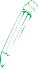 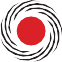 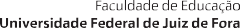 Sistema de Avaliação Educacional Municipal do IpojucaSECRETARIA DE EDUCAÇÃO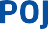 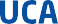 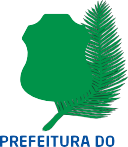 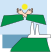 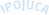 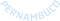 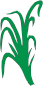 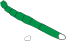 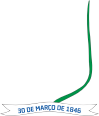  	EXEMPLO DE LÍNGUA PORTUGUESA	Veja a figura abaixo.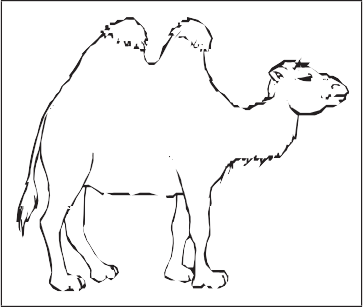 Qual é o nome dessa figura?CABELOCAMELOGALEGOGAMADO 	EXEMPLO DE MATEMÁTICA	Observe abaixo a conta que a professora Ana escreveu no quadro.Qual é o resultado dessa conta?24608084Observe a figura geométrica abaixo.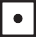 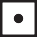 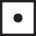 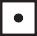 Essa figura geométrica é umcírculo.quadrado.retângulo.triângulo.Observe a conta abaixo.Qual é o resultado dessa conta?A)  624B)  634C)  830D)  840BL02M04Mariana ganhou a cartela de adesivos abaixo e colou todas as estrelinhas no teto de seu quarto.Quantas estrelinhas Mariana colou no teto do seu quarto?18202122João marcou no calendário abaixo o dia 16 de outubro, data em que iniciou uma reforma em sua casa.Essa reforma terminou no último dia desse mês. Quantos dias durou a reforma da casa de João?15 dias.16 dias.21 dias.31 dias.O gráfico abaixo mostra a quantidade de pessoas que visitaram alguns animais de um zoológico no último final de semana.Visitas do Zoológico706050403020100macaco	zebra	cobra	elefanteAnimaisDe acordo com esse gráfico, quantas pessoas visitaram o elefante?30405060Mateus utiliza o ônibus número duzentos e quarenta e cinco para ir à casa de sua amiga Rafaela.Qual é o número desse ônibus que Mateus utiliza?A)  204B)  205C)  240D)  245	4BL02M04Observe as canetas abaixo.1	2	3	4A caneta menor é a de número1234Ana fez salgados para a festa de aniversário de seu filho. Ela arrumou esses salgados em  8 bandejas com 25 salgados em cada uma.Quantos salgados Ana fez para essa festa de aniversário?2533 C) 160 D)  200Observe abaixo o desenho de uma sala de aula.Porta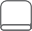 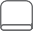 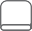 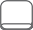 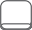 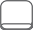 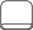 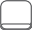 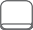 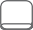 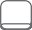 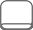 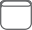 De acordo com esse desenho, qual é o aluno que se senta entre Artur e Gabriel?Ana.Felipe.Luisa.Pedro.Observe na tabela abaixo o número de participantes de cada equipe das olimpíadas de uma escola.De acordo com essa tabela, a equipe que possui, no total, 328 participantes é aamarela.azul.verde.vermelha.Veja a figura abaixo.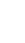 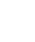 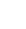 Faça um X na figura que tem a sílaba do meio (pedaço) igual a da figura que você viu.A)B)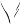 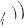 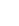 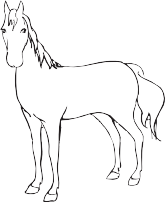 C)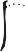 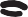 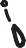 D)Leia o texto abaixo.FRAGATA, Cláudio. Ciência Hoje da Criança. Set. 2012, n. 238. (P041953E4_SUP)No trecho, “Ela era especial”, a palavra “ela” substituicaverna.fantasia.primavera.tiranossaura.Faça um X no quadradinho da palavra que tem duas sílabas (pedaços).abacateáguaanimalárvoreLeia o texto abaixo para responder às questões a seguir.Santos Dumont: um mineiro cheio de talentoVocês sabem quem é o “pai da aviação”? Pois saibam que ele é um inventor nascido em Minas Gerais, chamado Alberto Santos Dumont.A paixão de Santos Dumont pela aviação vem desde criança, quando ele observava os passarinhos para tentar entender como eles voavam. A maior dúvida do inventor era: “Como os pássaros conseguem voar, se eles são mais pesados que o ar?”.Seu pai notou o interesse de Santos Dumont pela aviação e o encaminhou para estudar na França. Em 1906 ele tentou um fato inédito: voar com um aparelho mais pesado que o ar!Na França, uma multidão de curiosos viu seu primeiro avião, o 14-BIS, voar a mais de dois metros do solo, ao longo de 60 metros.Santos Dumont também inventou o relógio de pulso ― uma forma que ele encontrou para controlar melhor o tempo de voo.Na época em que Santos Dumont estudava uma maneira de voar, também foram inventados a lâmpada e o gravador de som, por Thomas Edison, nos Estados Unidos.Disponível em: <http://www.otempo.com.br/otempinho/leiamais/materiasdecapa/NOT/356500/1>. Acesso em: 19 set. 2013. Fragmento. (P040173E4_SUP)Nesse texto, qual é o trecho que dá ideia de lugar?“Como os pássaros conseguem voar,...”.“...ele é um inventor nascido em Minas Gerais,...”.“Em 1906 ele tentou um fato inédito...”.“Santos Dumont também inventou o relógio de pulso...”.De acordo com esse texto, Santos Dumont inventou o relógio de pulso porque queriacontrolar melhor o tempo de voo.estudar uma maneira de voar.observar os passarinhos voando.voar a mais de dois metros do solo.Esse texto serve paradivulgar acidentes de avião.ensinar como fazer um avião.ensinar técnicas de controle de voo.informar sobre o inventor do avião.Qual é o assunto desse texto?A invenção do gravador de som.As invenções de Thomas Edison.O talento de Santos Dumont.Os inventores dos Estados Unidos.Leia a texto abaixo.Folha de São Paulo. Folhinha. p. 8, 12 fev. 2005. (P041681E4_SUP)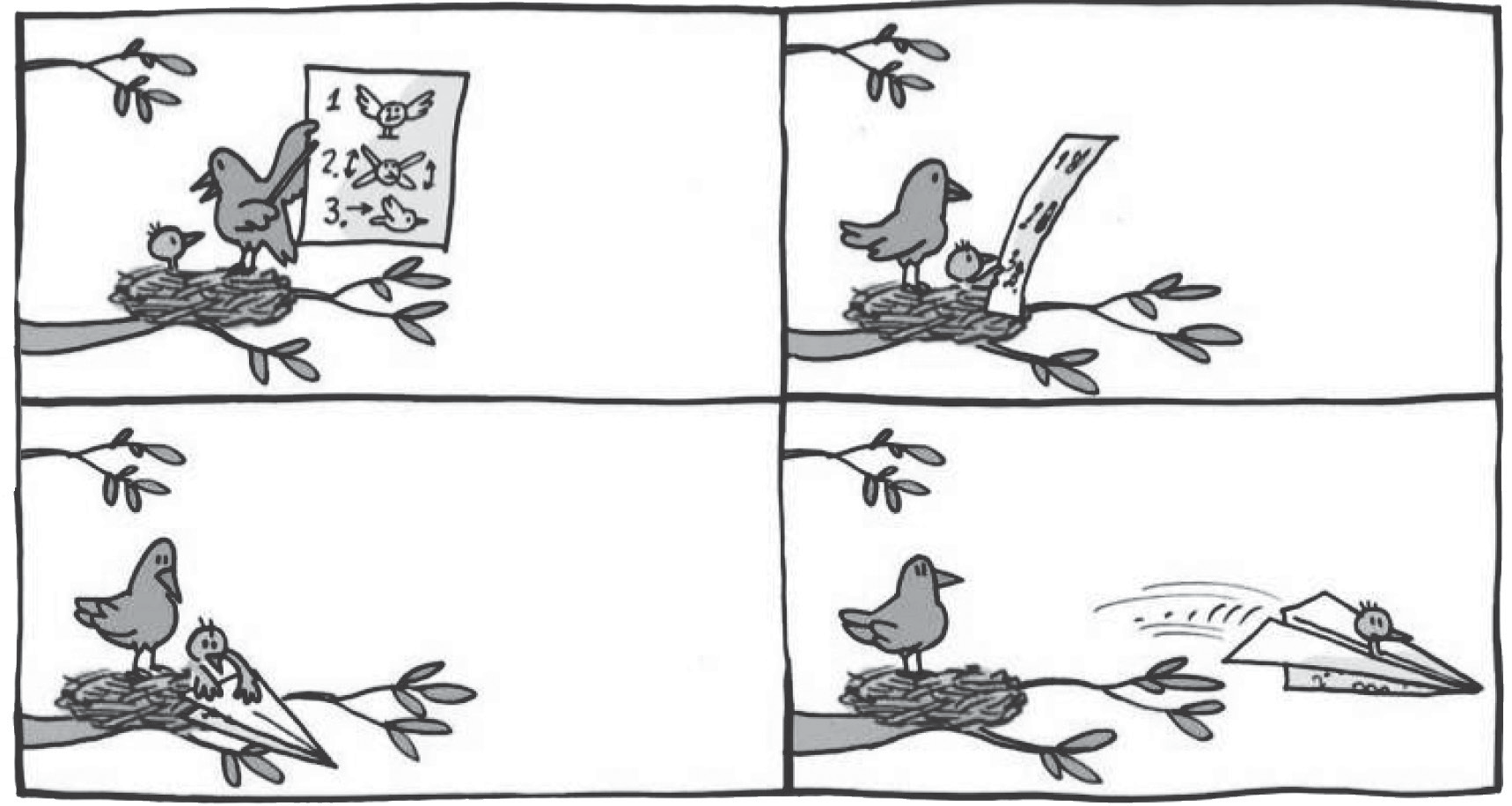 Nesse texto, no alto da árvore, a mamãe passarinho estábrincando com seu filhote.dando aula de voo ao filhote.ensinando os perigos da mata.mostrando como fazer um avião.Leia o texto abaixo.SANTOS, A. Monstros. São Paulo: Leitura.s/d. p.5-9.( P041934E4_SUP)A personagem principal dessa história é oavô.Carlos.espantalho.urso.Leia o texto abaixo.Minha 1ª Biblioteca Larousse Descobertas. Tradução: Leila Gouvêa. São Paulo: Larousse do Brasil, 2007, p. 62 - 63. Fragmento. (P041834E4_SUP)De acordo com esse texto, o que os homens pré-históricos faziam com os chifres das renas?Agulhas.Armas.Roupas.Tendas.Observe a conta abaixo.Qual é o resultado dessa conta?A)  856B)  890C)  8 810D)  8 910Observe abaixo os adesivos que Maria comprou em uma papelaria.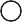 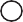 Quantos adesivos Maria comprou, no total, nessa papelaria?58910Observe abaixo as moedas que Marcelo tirou do cofrinho para trocar por uma nota.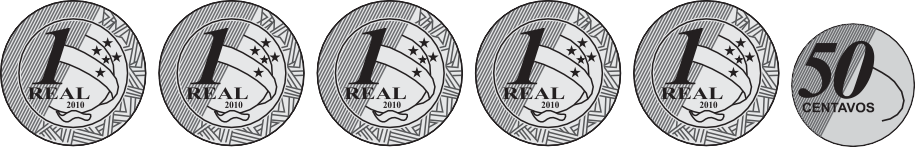 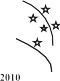 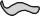 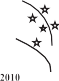 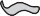 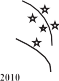 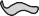 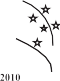 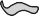 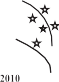 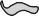 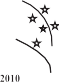 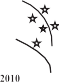 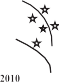 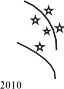 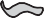 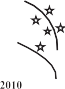 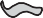 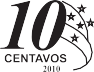 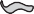 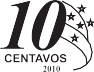 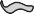 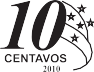 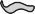 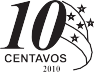 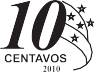 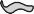 Qual nota Marcelo recebeu nessa troca?A)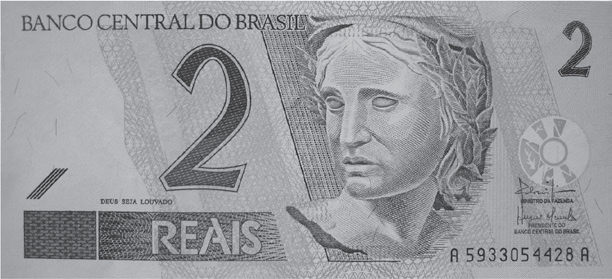 B)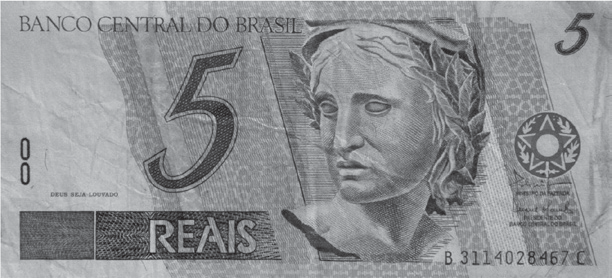 C)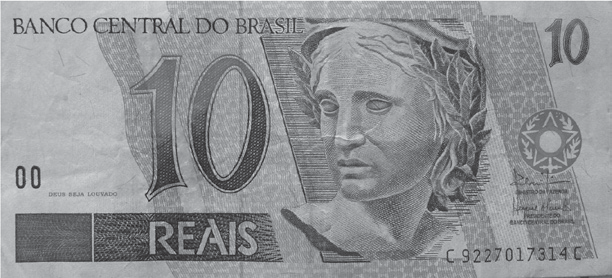 D)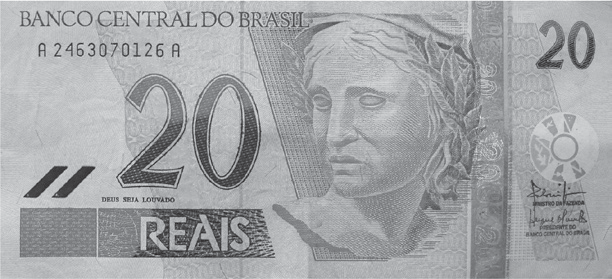 Letícia tem 13 lápis, Fernanda tem 7 e Camila tem 9. Quantos lápis as três têm juntas?16202229Observe abaixo o convite da festa junina que Cecília recebeu.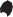 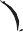 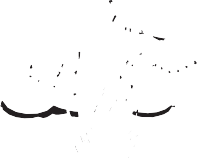 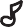 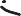 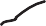 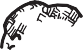 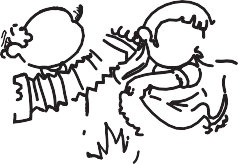 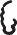 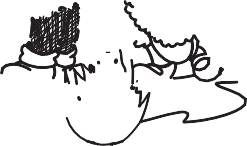 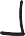 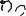 De acordo com esse convite, qual é o dia dessa festa junina?362039Observe abaixo a estante que Marina arrumou.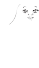 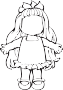 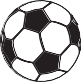 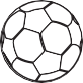 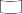 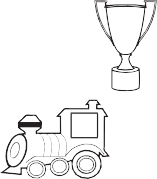 Qual foi o objeto que Marina colocou mais distante da boneca nessa estante?A) 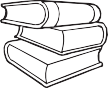 B)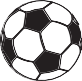 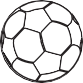 C)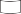 D)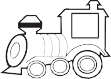 Todos os dias Anita, Carolina, Laura e Sofia brincam juntas. Hoje elas resolveram contar as bonecas para saber quem tem a mesma quantidade. Observe abaixo.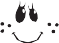 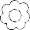 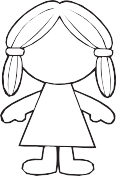 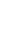 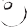 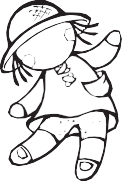 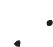 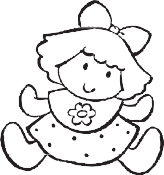 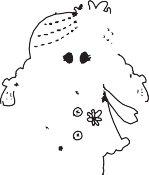 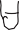 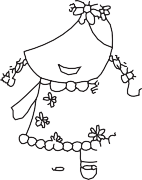 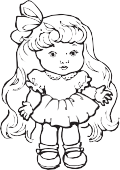 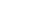 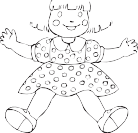 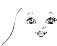 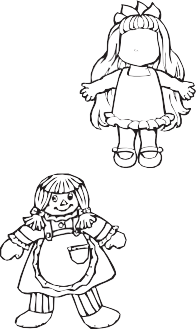 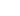 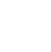 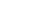 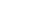 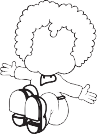 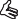 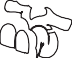 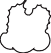 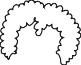 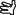 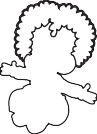 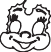 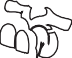 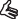 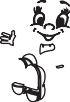 Quais dessas meninas tem a mesma quantidade de bonecas?Anita e Carolina.Anita e Sofia.Carolina e Laura.Laura e Sofia.Observe abaixo a fila de formigas andando em direção à flor.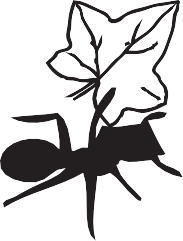 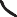 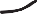 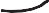 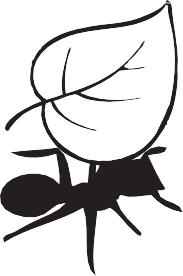 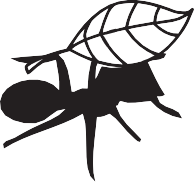 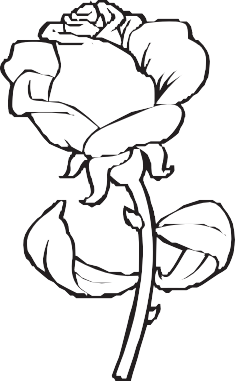 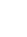 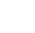 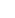 A  formiga que está em 1° lugar  nessa fila está carregando qual folha?A)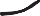 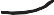 B)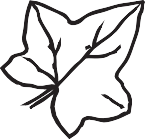 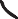 C)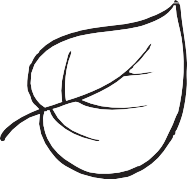 D)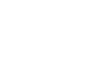 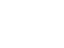 Aline fez uma pesquisa em sua escola sobre o esporte preferido pelos alunos. Nessa pesquisa, cada aluno indicou a preferência por um único esporte.302520151050vôlei	futebol	tênis	nataçãoModalidades esportivasDe acordo com esse gráfico, qual foi o esporte que recebeu, no total, o voto de 15 alunos?Vôlei.Futebol.Tênis.Natação.Alice montou o boneco abaixo usando 7 formas geométricas.A figura geométrica utilizada por Alice para fazer os braços desse boneco é ocírculo.retângulo.trapézio.triânguloLeia o texto abaixo para responder às questões.VALE, Maristela. Folha de São Paulo. Folhinha. 10 fev. 2007. p.2. Fragmento. (P041931E4_SUP)No trecho “E jura que o animal o reconhece:”, a expressão destacada substituia iguana.a perereca.o cãozinho.o gatinho.De acordo com esse texto, Rodrigo escolheu uma iguana para bicho de estimação principalmente porqueela era um bichinho incomum.ela podia ser carregada no pescoço.ele tinha alergia a pelo de animais.ele queria ser famoso no prédio.Veja a figura abaixo.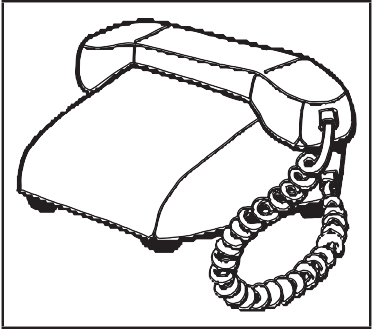 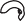 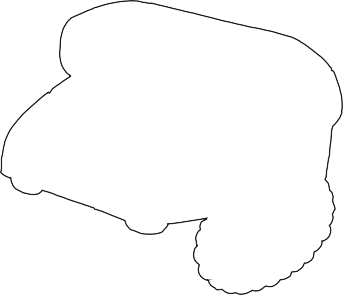 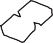 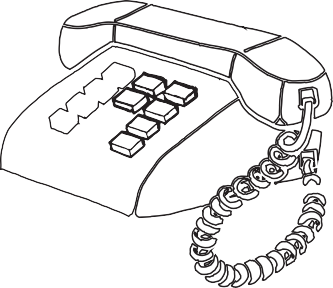 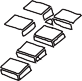 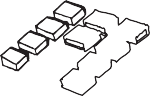 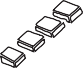 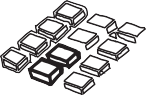 Faça um X no número de sílabas (pedaços) do nome da figura que você viu.1248Veja a letra abaixo.Faça um X no quadro onde aparece a letra que você viu escrita de outra forma.A)B)C)D)Leia o texto abaixo.Disponível em:< http://www.piadografo.sitebr.net/Juquinha2.htm>. Acesso em: 22 dez. 2012. (P040026E4_SUP)Esse texto é engraçado porque Juquinhabrincava com seus amigos.chegou tarde em sua casa.era o poste na brincadeira.estava molhado de chuva.Leia o texto abaixo para responder às questões.TRANNOY, G. Histórias de fazendas. São Paulo: Ciranda Cultural. 2011. p. 89. (P041918E4_SUP)Nesse texto, as luzinhas vermelhas em cima da viga do celeiro sãoo brilho das estrelas.o brilho dos vagalumes.os olhos da gatinha.os olhos de morcegos.No trecho, “mas... bang!” a palavra em destaque indica obarulho da porta do celeiro batendo.barulho de muitas asas batendo.som da batida de Nil em um balde.som de passos do carneirinho.Leia a palavra abaixo.Faça um X na figura que mostra a palavra que você leu.A)B)C)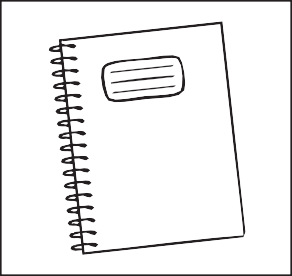 D)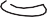 Leia o texto abaixo.BARRETO M. Fábio. Cinema. Recreio, ano 11, n 580, p.6-7, 21 abr. 2011. Fragmento. *Adaptado: Reforma Ortográfica. (P040247E4_SUP)Qual é o assunto desse texto?A história do filme HOP- Rebeldes Sem Páscoa.A história sobre o Papai Noel no Polo Norte.Os atores famosos do filme HOP.Os efeitos de animação nos filmes.Leia o texto abaixo.QUINTANA, Mário. Lili inventa o mundo. São Paulo: Global, 2005. p. 18. (P041954E4_SUP)A arrumadeira ficou irritada porqueela não sabia o nome do cachorro.ela ouviu Lili chamar a sua atenção.o cachorro deitou na cama arrumada.o cachorro saltou para cima dela.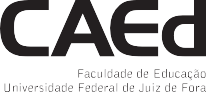 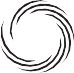 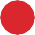 OUTUBROOUTUBROOUTUBROOUTUBROOUTUBROOUTUBROOUTUBRODOMSEGTERQUAQUISEXSAB12345678910111213141516171819202122232425262728293031EQUIPENÚMERO DE PARTICIPANTESAzul308Vermelha318Amarela328Verde338